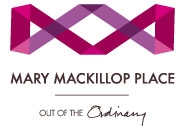 APPLICATION FORMCONTACT DETAILS    (Please print clearly)Title (please circle):		Sr	Br	Fr	Ms	Mr	Mrs	Other ________First name: __________________________    Surname:_____________________________(Name as it is on passport or other photo identification, e.g. Drivers Licence, Pension Card, State ID Card) Christian name as you would like it on name tag:  _________________________________Address:_____________________________________________________________________Suburb/Town: __________________________________________ Postcode: ____________Home tel: ________________  Business: ______________ Mobile: ____________________Email: _________________________________________ Date of Birth ____ / ____ / ____EMERGENCY CONTACT DETAILSName _______________________________________ Relationship: ___________________Home tel: ________________  Business: ______________ Mobile: ____________________DEPOSIT DETAILS$500 of which $250 is non-refundable and to be paid on submitting this application form.Please make cheques payable to & post to: Cardigan Touring Services,PO Box 4010, ALFREDTON   VIC  3350Direct Bank Transfer:    NABAccount Name:              PILGRIMAGE ACCBSB:                              083-543     Acc:                              748590581Credit Card Payment:  Visa ________         Mastercard _______Full name on card _______________________________________ Card number	______/________/________/________/Expiry Date	_____/______/             CVV ________	(last 3 digits on back of the card)Signature _________________________________________Final Payment to be made by 1st September 2023.ACCOMMODATION REQUIREMENTS  (please circle your choice)Single room or twin share _____________ with whom _____________________________Do you require a walk-in shower (i.e. not over a bath)? ………………………………….	Yes / NoCan you manage walking upstairs to accommodation? …………………………………….	Yes / No(In Portland some accommodation will be on an upper level)	DIETARY REQUIREMENTS  (please circle your choice)Do you have any dietary requirements? …………………………………………………………….	Yes / NoIf yes, please specify: ________________________________________________________________________________________________________________________________________________________HEALTH DETAILS  (please circle your choice)Do you have a health history of which we need to be aware?	        Yes / NoIf yes, please specify:  ____________________________________________________________________________________________________________________________________________________________________________________________________________________________________(If necessary please use an extra page.)Please Note: During the pilgrimage some physical activity will be required: walking, standing, entering and leaving the coach.  If you experience any difficulties in these areas, please think carefully about whether you are fit enough for this pilgrimage.  Those using a walking frame would find participation in this pilgrimage very difficult.PLEASE FORWARD APPLICATION FORM AND PHOTO ID (which includes your name)e.g.   Photocopy of Driver’s Licence; or Passport; or State Identification CardTO:	Cardigan Touring Services, Mary MacKillop Pilgrimage,PO Box 4010, ALFREDTON   VICTORIA  3350Telephone:  0407 966 651.  Email: jim@go2000.com.au MEDICATION INFORMATION IN CASE OF EMERGENCYCURRENT DOCTOR’S CONTACT DETAILSName ___________________________________________________________________Telephone ______________________________	Fax_____________________________Email__________________________________________________ (This information will be destroyed at the completion of the Pilgrimage)Please also include any over the counter medication and/or Vitamin supplements.Please continue over the page if necessary.PLEASE FORWARD A COPY OF THIS APPLICATION FORM, PHOTO ID AND MEDICAL INFORMATION TO:Australian Pilgrimage Co-Ordinator,Mary MacKillop Place,PO Box 1081,NORTH SYDNEY   NSW  2059Email: national.pilgrimage@mmp.org.au MEDICATIONMEDICAL CONDITIONDOSAGE, TIMES DAILYE.G.   AtacandBlood Pressure50mg 3 times daily